Aeroparque Jorge NewberyReapertura marzo 2021Aeroparque se renovó y ofrece una gran variedad de servicios para los usuarios teniendo en cuenta las necesidades sanitarias que impone la pandemia de Covid-19. Esto incluye la implementación de protocolos específicos que abarcan todas las áreas y usos del aeropuerto.Los protocolos estarán implementados desde la reapertura, ya que son medidas dispuestas a nivel internacional y homologadas por las autoridades sanitarias de la Nación. Los locales comerciales se irán reincorporando a medida que crezca la operación y el flujo de pasajeros, adaptando su espacio y servicios, a las medidas sanitarias que rigen dentro de la terminal.ProtocolosSe adaptaron los espacios de todo el aeropuerto para operar de forma segura cuidando la salud de los usuarios. También se incorporaron servicios especiales como: Vajilla sustentable: el pasajero puede solicitar el servicio de vajilla sustentable. Todos los locales gastronómicos lo tendrán disponible en sus distintos puntos de venta.Sector para bicicletas: espacio exclusivo en el Estacionamiento Sur con capacidad para 37 bicicletas. Hay disponible servicio de inflador y kit de herramientas. Partidas:El ingreso a la terminal es exclusivo para pasajeros. Al ingreso todos los pasajeros deberán pasar por un control de toma de temperatura con cámara termografía.No estará permitido el estacionamiento en las veredas de la terminal.Habrá un sector exterior para filas, bajo techo.En las vialidades internas del aeropuerto (altura sector check-in) se marcará distanciamiento en el piso y se armarán 7 filas para que los pasajeros realicen su pre check-in manteniendo el distanciamiento de 1.5mts. Se indicará la fila correspondiente a cada vuelo.Seis filas serán para pasajeros y una exclusiva para PMR (Personas con Movilidad Reducida).En el área de vialidades internas también existirá una zona de espera (por si los pasajeros llegan con antelación), con los siguientes servicios disponibles: Gastronomía: food truck de Havanna y Korwursthaus (panchería). Ambos con área de asientos. Máquinas expendedoras de bebidas y sandwiches.Retail: food truck de Open 25.Otros Servicios: Wrapping (embalaje), carros porta equipaje, pantalla con información de vuelos.-Arribos:No está permitido el ingreso de los acompañantes a la terminal.Al arribo, tanto nacional como internacional, los pasajeros deben pasar por un control de toma de temperatura con cámara termografía.No estará permitido el estacionamiento en las veredas de la terminal.Estacionamientos-Parking Sur: es exclusivo para pasajeros. No estará permitido el ingreso de acompañantes.Al ingreso en planta baja se tomará la temperatura en forma manual y se chequeará la documentación y el boarding pass. Una vez que el pasajero deja su vehículo puede dirigirse al check in o al embarque. -Parking Norte: podrán utilizarlo tanto los pasajeros como los acompañantes. Tendrá un sector exclusivo de ascenso y descenso de pasajeros señalizado.-Formas de pago: Telepase en los estacionamientos norte y sur. Estaciones de pago automáticas, caja dentro de la terminal y cabinas de salida. Servicios Brazilian Friendly: durante los próximos meses se irá incorporando este servicio en el sector internacional para recibir a los turistas brasileños. (Al igual que en Ezeiza)Habrá señalética de arribos y partidas del sector internacional que estará adaptada a tres idiomas: español, inglés y portugués. Como una opción rápida, se incorporarán tótems con señalética en portugués en los sectores de mayor circulación.  Se aceptarán reales en los locales comerciales.Menús de los locales gastronómicos con traducción al portugués y carta con código QR.Personal de Experiencia del Cliente: el 70% del personal maneja el portugués para asesorar a los usuarios en su lengua. Tendrán una identificación con la bandera brasileña para identificación rápida.Duty Free Shop: durante el primer mes de apertura obsequiará un producto a los primeros 100 clientes del día, junto a su compra.Productos Regionales: productos como alfajores, platos típicos argentinos y vino estarán disponibles en los locales gastronómicos del nuevo sector de internacional.Delivery Point: es un servicio que permite que el pasajero, a través de un código QR, pueda acceder a toda la oferta gastronómica del sector, realizar su pedido, abonarlo a través de la app y recibirlo en su lugar sin la necesidad de realizar filas o retirar por el local. En AEP, estará concentrado el servicio en el pre embarque nacional.Gastronomía: en preembarque, el sector gastronómico para Delivery Point está compuesto por 2 pequeños patios de comida con lugar para 16 personas (4 mesas de 4 lugares) cada uno, ubicados en las puertas 5 y 8. Este nuevo servicio comenzará junto con la inauguración de Aeroparque y estará disponible en: Havanna, Hard Rock Café, Le Pain Quotidien y El Patio.Experiencia del Cliente: hay cochecitos para bebés disponibles en el stand de Informes, para uso exclusivo en zona pública. Este servicio se realiza en conjunto con Carestino. También, se ofrecen sillitas de comer para niños en los patios de comidas. Gastronomía Locales existentes:-Embarque Internacional: * Fausto* Florida Garden* Outback (apertura parcial)* Havanna (apertura parcial)-Embarque nacional:Hard Rock (take a away)HavannaLe Pain QuotidienEl Patio (Low Cost)-Patio de Comidas planta baja:Mc Donald´sStarbucks -Patio de Comidas primer piso:Burger King (pendiente de confirmación)Accademia Della PizzaLe Pain QuotidienHavannaStarbucks (pendiente de confirmación)-Arribos nacionales zona pública:Alma Café-Check In:Natural MarketFlorida Garden-Zona de filas exteriores, sector de espera:Havanna: food truckKorvwursthaus: food truckNuevos locales comerciales-Sector Internacional:FaustoFlorida GardenOutback Havanna -Embarque Nacional: Havanna: islas y sector de asientos.Hard Rock: islas.-Patio de Comidas del 1° piso:Accademia Della Pizza-Sector filas externas, zona de espera:Havanna: Food TruckKorvwursthaus: Food Truck Locales que se abrirán próximamente: -Primer piso, zona pública:Natural Market: isla Korvwursthaus: isla -Embarque nacional:Havanna: isla -Patio de Comidas planta baja:Mostaza-Patio de Comidas primer piso:Panera RosaClub de la MilanesaRETAILNuevos locales:Yenny: cambió su ubicación y renovó su local.Farmacity: cambió su ubicación y renovó su local. Hard Rock Shop: nuevo local. Duty Free Shop: renovación del local de partidas internacionales. Assist Card: renovación y nueva ubicación en zona pública, al lado del ingreso de embarque internacional.Foodtruck Open 25: en la nueva vialidad.Próximamente:Duty Free Shop: arribos internacionales.Locales que estarán abiertos (existentes + nuevos):FarmacityOpen 25YennyAssist CardDiarios y revistasDuty FreeShop GalleryEXTRA CASHLos pasajeros tendrán la posibilidad de retirar efectivo al momento de su compra en los siguientes locales:Estacionamiento: en todas las cabinasde pago.Mc Donald´s: local ubicado en patio de comidas planta baja.Farmacity: local ubicado en zona pública, primer piso.Open 25: en todos sus locales del aeropuerto.El máximo de retiro será $8000 por transacción. SustentabilidadDESCRIPCION DE LAS OBRASLa obra llevada a cabo, de la reconstrucción total de la pista, marca un hito en la historia del Aeroparque Jorge Newbery y eleva su calificación a Categoría 3. Esto implica que las aeronaves pueden despegar y aterrizar con instrumental, entre otros requisitos.Para la rehabilitación de la pista, se llevó adelante la demolición total de los 40 mts de ancho, o sea el total del hormigón existente, a lo largo de toda su longitud (2.100 m), aumentando su estructura para darle mayor capacidad de soporte y llevando su longitud total a los 2.700 metros, o sea 590 metros más de los que tenía. Esto se complementa con el ensanche de la pista a 40 metros y la ejecución de márgenes pavimentados de 7,5 metros a cada lado, conforme lo recomendado en la normativa internacional vigente, llevando la pista a un ancho total de 60 metros.
También, se concreta la prolongación de la pista en ambas cabeceras, además de incrementar la seguridad de las operaciones, permitiendo realizar vuelos de mayor radio de acción.Prolongación Norte (340 m) + Plataforma de viraje.Prolongación Sur (275 m) + Plataforma de viraje.Las obras contemplan, además, un nuevo sistema de balizamiento de alta intensidad en configuración de Categoría Operacional 3, a instalarse en la pista, con rodajes y salidas rápidas, que incluye luces de eje pista, bordes, umbral y fin de pista, y nuevos sistemas de luces de aproximación en ambas cabeceras. También se incorporará un nuevo sistema instrumental para el aterrizaje (ILS), que mejorará sustancialmente la seguridad de las operaciones y permitirá operar en condiciones de baja visibilidad.Para los trabajos en la pista se utilizaron tres terminadoras de hormigón de Alto Rendimiento, que trabajaron continuamente en el hormigonado, se movilizaron 102.000 metros cúbicos de hormigón, récord para una obra de esta naturaleza en tan poco tiempo (4 meses), a un promedio de 2.100 metros cúbicos diarios.EMPRESAS CONTRATISTASMuchas de las empresas mencionadas desarrollan sus actividades con fuerte compromiso con el medio ambiente y la sostenibilidad de sus operaciones, cumpliendo estándares nacionales e internacionales de sostenibilidad.CHEDIAK – CEOSA UT:Operan bajo un Sistema de Integrado de Gestión (SIG) basado en las normas y estándares internacionales de calidad, seguridad y medio ambiente con el objeto de facilitar su consolidación y la mejora continua de su desempeño global proporcionando una base sólida para su desarrollo sostenible. CERTIFICACIONES OBTENIDAS ISO 14001:2015 - Sistemas de Gestión de AmbientalEstándar BS OHSAS 18001 – Sistemas De Gestión de la Seguridad y la Salud Ocupacional.ISO 9001:2015 – Sistemas de Gestión de la Calidad.LOMA NEGRALoma Negra utiliza la técnica del co-procesamiento, que produce una reducción de uso de combustibles convencionales y de emisión de CO2.DEMOLICIONES MITRETiene una política de recupero de materiales, que alarga la vida útil de muchos productos que, de no ser por esta gestión, hubiesen sido dispuestos en un relleno sanitario.De esta forma Demoliciones Mitre se encuentra comprometida con la Agenda 2030 para el Desarrollo Sostenible, enfocando los esfuerzos principalmente en el ODS N°12 que hace referencia a la producción y consumo responsable.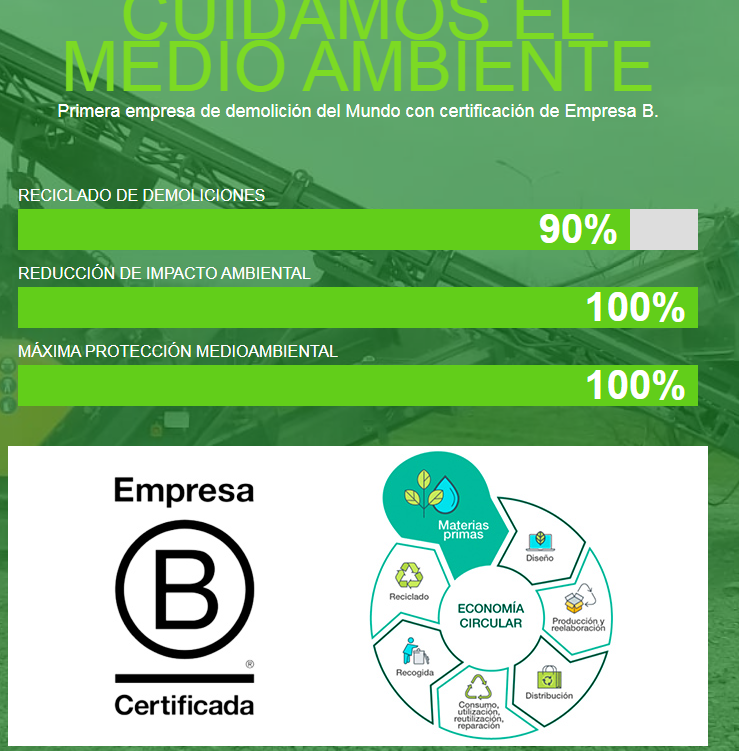 RECICLADO DE MATERIALESContinuando con la política de sostenibilidad en las actividades desarrolladas por AA2000, en línea con la Agenda 2030 para el Desarrollo Sostenible, enfocando los esfuerzos principalmente en el ODS N°12 que hace referencia a la producción y consumo responsable y el compromiso asumido por sus contratistas, CEOSA CHEDIACK UT procedió a la demolición y trituración del Hormigón de la pista y una porción se remitió a MATERIALES SAN FERNANDO para su reciclado y la obtención de agregados pétreos limpios y homogéneos, asumiendo siempre su compromiso con el medio ambiente.Cantidad total de demolición pavimentos de hormigón = 69.200 m3Cantidad total reutilizado en pista, luego de la trituración = 58.538,50 m3 (85%)Cantidad total llevado a reutilización por Materiales San Fernando = 10.661,50 m3.Cantidad total reutilizado en pista, triturado en San Fernando = 9.525,15 tn.Entre lo que se trituró in situ en pista, más lo que se llevó a San Fernando, se trituró y se volvió a utilizar, se recicló el 93 % de la demolición de pavimento de hormigón de Aeroparque.TANQUE SEPARADOR DE HIDROCARBUROSSe instaló un separador de hidrocarburos con capacidad de 20.000 litros en el desagüe pluvial de rodajes y plataforma, que desemboca en el Río de la Plata para garantizar que cualquier arrastre accidental quede retenido en la cámara para su posterior tratamiento y disposición final.Permite separar simultáneamente los sedimentos y los líquidos ligeros en un solo estanque, y que están diseñados para lograr un alto rendimiento con caudales elevados en una cámara compacta. ESPECIES ARBÓREASSe tomó como prioridad la conservación de las especies arbóreas que debieron ser trasplantadas y relocalizadas de acuerdo con los procedimientos establecidos en las normas y siguiendo la trazabilidad del proceso.Se trasplantaron las especies o se disminuyó su volumen a desmontar. Las especies que no pudieron ser transplantados fueron enviadas al Ecoparque de la Ciudad Autónoma de Buenos Aires como alimento de animales.Se realizaron tareas de compensación de desmonte mediante la plantación de nuevas especies arbóreas cercanas al predio aeroportuario.CONTROL DE IMPACTOSDurante toda la obra se realizaron monitoreos de calidad de aire, ruidos y gestión de residuos peligrosos de acuerdo con la legislación vigente y normas nacionales e internacionales de referencia.